Sustained release of sodium deoxycholate from PLGA-PEG-PLGA thermosensitive polymer used for localized fat dissolution Parisa Nasrollahi1, Khosro Khajeh *1,2, Elnaz Tamjid 1, Mohammad Taleb 3, Masoud Soleimani 4, Guangjun Nie* 3[1] Department of Nanobiotechnology, Faculty of Biological Sciences, Tarbiat Modares University, Tehran, Iran[2] Department of Biochemistry, Faculty of Biological Sciences, Tarbiat Modares University, Tehran, Iran [3] Department of Biomedical Effect of Nanomaterial and Nanosafety, National Center for Nanoscience and Technology, Beijing, China[4] Department of Hematology, Faculty of Medical Sciences, Tarbiat Modares University, Tehran, Iran*Corresponding authors: Prof. Khosro Khajeh, Tel: +982182884717, E-mail: khajeh@modares.ac.irProf. Guangjun Nie, Tel: 86-10-82545529,  E-mail: niegj@nanoctr.cnFig SI-1. (A) H-NMR spectra of the copolymer PLGA-PEG-PLGA in chloroform (CDCl3) (A) CH of LA; (B) CH3 of LA; (C) CH2 of GA; (D and E) CH2of ethylene glycol. (B) The Tg of copolymer was determined by DSC (Tg =-1 °).Figure SI-2. Eﬀects of NaDC on loss modulus G″ and viscosity η of PLGA-PEG-PLGA (22% w/v) solution in PBS (pH 7.4) at diﬀerent temperatures. Drug loading concentration: 1% w/v, heating rates: 0.5 °C/min, oscillatory frequency: 10 rad/s. Figure SI-3. Chromatogram of RP-HPLC of release of NaDC from PLGA-PEG-PLGA copolymer in PBS (pH 7.4) at 37 °C after 2 h (A) and 24 h (B).  (1) Glycolic acid; (2) Lactic acid; (3) NaDC. A mobile phase composed of acetonitrile: methanol: 20 mM sodium acetate (pH 4.3 with acetic acid) in the proportion of 60:05:35 at flow rate of 1 mL/min. NaDC was detected by RI detector.Figure SI-4. Adipocyte primary culture and viability. (A) Images of Oil Red O-stained human adipocytes. (B) Viability of cultured human adipocytes after treatment with NaDC after 2h.Figure SI-5. Microscopic images of human breast cancer cell line MDA-MB-231 (A) after 2 h and (B) 24 h of incubation. (1) Control; (2) NaDC 0.1% w/v; (3) Copolymer; (4) Copolymer / NaDC. Viability of cultured human breast cancer cell after treatment with copolymer / NaDC after (C) 2h and (D) 24h. ABC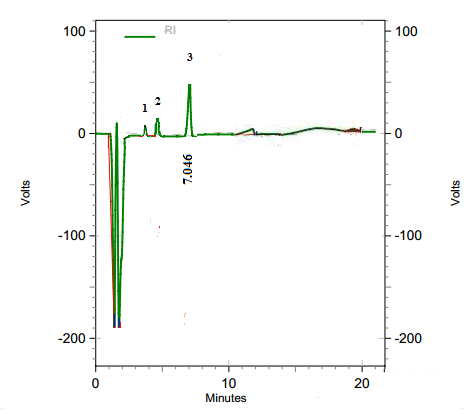 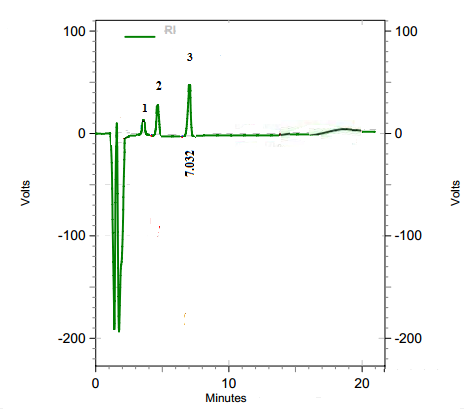 A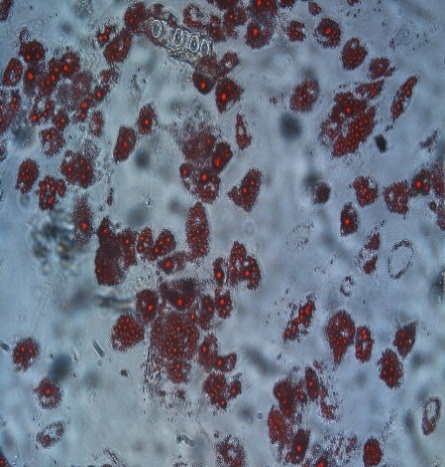 B1234A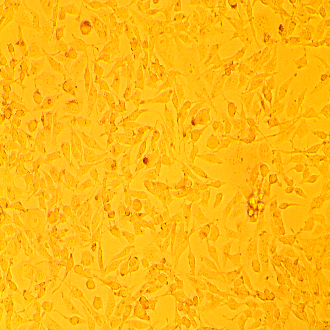 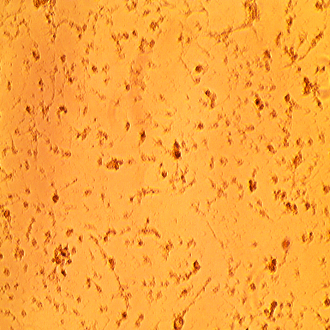 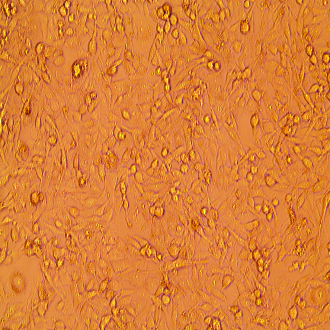 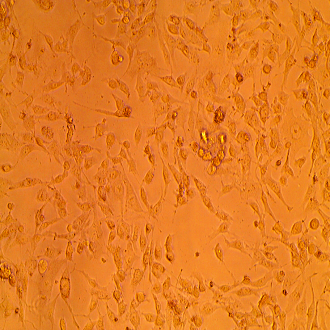 1234B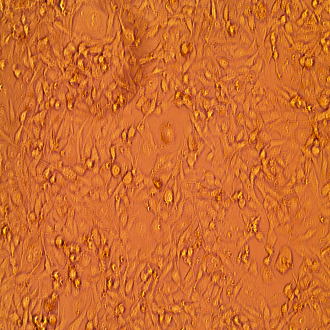 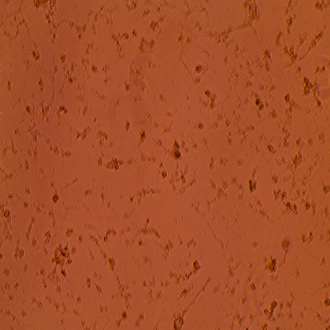 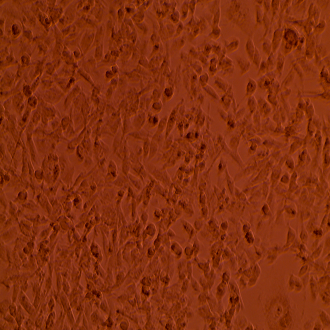 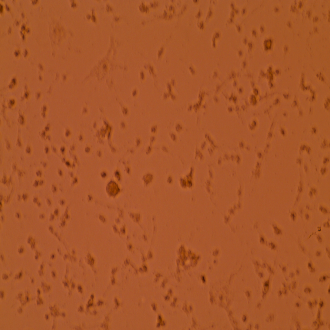 CDD